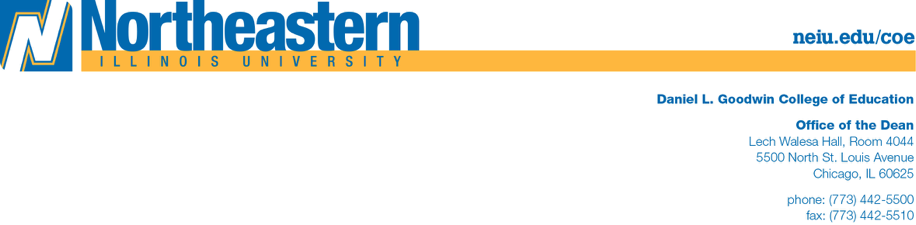 INTERNAL NOTICE OF PROFESSIONAL DEVELOPMENTBased on Form ISBE 77-20 (9/00) and ISBE Guidelines for IL State Professional Development Provider Requirements revised on 8/21/2017This document was revised on 9/14/2023 by A. LopezDIRECTIONS: Please complete and return a copy of the agenda to Northeastern Illinois University, Daniel L. Goodwin College of Education A-Lopez@neiu.edu at least six weeks prior to the offering of the event. DIRECTIONS: Please complete and return a copy of the agenda to Northeastern Illinois University, Daniel L. Goodwin College of Education A-Lopez@neiu.edu at least six weeks prior to the offering of the event. DIRECTIONS: Please complete and return a copy of the agenda to Northeastern Illinois University, Daniel L. Goodwin College of Education A-Lopez@neiu.edu at least six weeks prior to the offering of the event. DIRECTIONS: Please complete and return a copy of the agenda to Northeastern Illinois University, Daniel L. Goodwin College of Education A-Lopez@neiu.edu at least six weeks prior to the offering of the event. DIRECTIONS: Please complete and return a copy of the agenda to Northeastern Illinois University, Daniel L. Goodwin College of Education A-Lopez@neiu.edu at least six weeks prior to the offering of the event. NAME OF PROVIDERNortheastern Illinois UniversityNAME OF PROVIDERNortheastern Illinois UniversityPROVIDER NUMBER             100190   RCDT Number:               15016540551     PROVIDER NUMBER             100190   RCDT Number:               15016540551     PROVIDER NUMBER             100190   RCDT Number:               15016540551     ADDRESS (Include Street, City, State, Zip Code)5500 N. St. Louis Ave.Chicago, IL  60625ADDRESS (Include Street, City, State, Zip Code)5500 N. St. Louis Ave.Chicago, IL  60625TELEPHONE                          (773)442-5500TELEPHONE                          (773)442-5500TELEPHONE                          (773)442-5500ADDRESS (Include Street, City, State, Zip Code)5500 N. St. Louis Ave.Chicago, IL  60625ADDRESS (Include Street, City, State, Zip Code)5500 N. St. Louis Ave.Chicago, IL  60625FAX                                        (773)442-5510FAX                                        (773)442-5510FAX                                        (773)442-5510NAME OF CONTACT PERSON WHO WILL SERVE AS THE PROVIDER’S REPRESENTATIVE TO SIGN ISBE FORM 77-21BTITLE OF CONTACT PERSON NAME OF CONTACT PERSON WHO WILL SERVE AS THE PROVIDER’S REPRESENTATIVE TO SIGN ISBE FORM 77-21BTITLE OF CONTACT PERSON QUALIFICATION(S) OF PRESENTER(S)QUALIFICATION(S) OF PRESENTER(S)QUALIFICATION(S) OF PRESENTER(S)TITLE OF PROGRAM, COURSE OFFERING OR TRAINING ACTIVITY (Limit to 70 characters)TITLE OF PROGRAM, COURSE OFFERING OR TRAINING ACTIVITY (Limit to 70 characters)TITLE OF PROGRAM, COURSE OFFERING OR TRAINING ACTIVITY (Limit to 70 characters)TITLE OF PROGRAM, COURSE OFFERING OR TRAINING ACTIVITY (Limit to 70 characters)TITLE OF PROGRAM, COURSE OFFERING OR TRAINING ACTIVITY (Limit to 70 characters)KNOWLEDGE OR SKILL AREA(S) ADDRESSED BY THIS ACTIVITY (Check all that apply; note that activities may only be offered in areas for which the provider has obtained approval.): (Appendix H of the Manual outlines professional training standards.)KNOWLEDGE OR SKILL AREA(S) ADDRESSED BY THIS ACTIVITY (Check all that apply; note that activities may only be offered in areas for which the provider has obtained approval.): (Appendix H of the Manual outlines professional training standards.)KNOWLEDGE OR SKILL AREA(S) ADDRESSED BY THIS ACTIVITY (Check all that apply; note that activities may only be offered in areas for which the provider has obtained approval.): (Appendix H of the Manual outlines professional training standards.)KNOWLEDGE OR SKILL AREA(S) ADDRESSED BY THIS ACTIVITY (Check all that apply; note that activities may only be offered in areas for which the provider has obtained approval.): (Appendix H of the Manual outlines professional training standards.)KNOWLEDGE OR SKILL AREA(S) ADDRESSED BY THIS ACTIVITY (Check all that apply; note that activities may only be offered in areas for which the provider has obtained approval.): (Appendix H of the Manual outlines professional training standards.)CHOOSE ONE TYPE OF COURSE OFFERING OR TRAINING ACTIVITY REQUIRING AN APPROVED PROVIDER:CHOOSE ONE TYPE OF COURSE OFFERING OR TRAINING ACTIVITY REQUIRING AN APPROVED PROVIDER:CHOOSE ONE TYPE OF COURSE OFFERING OR TRAINING ACTIVITY REQUIRING AN APPROVED PROVIDER:CHOOSE ONE TYPE OF COURSE OFFERING OR TRAINING ACTIVITY REQUIRING AN APPROVED PROVIDER:CHOOSE ONE TYPE OF COURSE OFFERING OR TRAINING ACTIVITY REQUIRING AN APPROVED PROVIDER:COSTS: The participants of this PD activity will pay a Fee: Yes:  No:   If Yes, specify the total cost per participant:       COSTS: The participants of this PD activity will pay a Fee: Yes:  No:   If Yes, specify the total cost per participant:       COSTS: The participants of this PD activity will pay a Fee: Yes:  No:   If Yes, specify the total cost per participant:       COSTS: The participants of this PD activity will pay a Fee: Yes:  No:   If Yes, specify the total cost per participant:       COSTS: The participants of this PD activity will pay a Fee: Yes:  No:   If Yes, specify the total cost per participant:       IDENTIFY THE INSTRUCTIONAL METHODS TO BE USED:IDENTIFY THE INSTRUCTIONAL METHODS TO BE USED:IDENTIFY THE INSTRUCTIONAL METHODS TO BE USED:IDENTIFY THE INSTRUCTIONAL METHODS TO BE USED:IDENTIFY THE INSTRUCTIONAL METHODS TO BE USED:WHAT ARE THE PURPOSES, OBJECTIVES AND LEARNING OUTCOMES OF THE ACTIVITY OR TRAINING OR COURSE? 255 CHARACTERS OR LESS?WHAT ARE THE PURPOSES, OBJECTIVES AND LEARNING OUTCOMES OF THE ACTIVITY OR TRAINING OR COURSE? 255 CHARACTERS OR LESS?WHAT ARE THE PURPOSES, OBJECTIVES AND LEARNING OUTCOMES OF THE ACTIVITY OR TRAINING OR COURSE? 255 CHARACTERS OR LESS?WHAT ARE THE PURPOSES, OBJECTIVES AND LEARNING OUTCOMES OF THE ACTIVITY OR TRAINING OR COURSE? 255 CHARACTERS OR LESS?WHAT ARE THE PURPOSES, OBJECTIVES AND LEARNING OUTCOMES OF THE ACTIVITY OR TRAINING OR COURSE? 255 CHARACTERS OR LESS?THIS PROFESSIONAL DEVELOPMENT ACTIVITY WILL OFFER:THIS PROFESSIONAL DEVELOPMENT ACTIVITY WILL OFFER:TARGET AUDIENCE: (Who are the intended participants?)TARGET AUDIENCE: (Who are the intended participants?)TARGET AUDIENCE: (Who are the intended participants?) CEUs CPDUsTARGET AUDIENCE: (Who are the intended participants?)TARGET AUDIENCE: (Who are the intended participants?)TARGET AUDIENCE: (Who are the intended participants?)LOCATION AND TIME OF THE TRAINING ACTIVITY:  Please provide the name of the facility (e.g., “Lincoln School”), if appropriate, the address where the training will occur, and the initial date and time of the activityLOCATION AND TIME OF THE TRAINING ACTIVITY:  Please provide the name of the facility (e.g., “Lincoln School”), if appropriate, the address where the training will occur, and the initial date and time of the activityLOCATION AND TIME OF THE TRAINING ACTIVITY:  Please provide the name of the facility (e.g., “Lincoln School”), if appropriate, the address where the training will occur, and the initial date and time of the activityLOCATION AND TIME OF THE TRAINING ACTIVITY:  Please provide the name of the facility (e.g., “Lincoln School”), if appropriate, the address where the training will occur, and the initial date and time of the activityLOCATION AND TIME OF THE TRAINING ACTIVITY:  Please provide the name of the facility (e.g., “Lincoln School”), if appropriate, the address where the training will occur, and the initial date and time of the activityNAME OF FACILITY:NAME OF FACILITY:ACTIVITY START DATE: TOTAL NUMBER OF HOURS OF ACTIVITY: (1 clock hour = 1 PD hour): TOTAL NUMBER OF HOURS OF ACTIVITY: (1 clock hour = 1 PD hour): ADDRESS (Include Street, City, State, Zip Code):ADDRESS (Include Street, City, State, Zip Code):TELEPHONE:TELEPHONE:TELEPHONE:ADDRESS (Include Street, City, State, Zip Code):ADDRESS (Include Street, City, State, Zip Code):FAX:FAX:FAX:SIGNATURE, PRINTED NAME AND TITLE OF PERSON SUBMITTING NOTIFICATION SIGNATURE, PRINTED NAME AND TITLE OF PERSON SUBMITTING NOTIFICATION SIGNATURE, PRINTED NAME AND TITLE OF PERSON SUBMITTING NOTIFICATION SIGNATURE, PRINTED NAME AND TITLE OF PERSON SUBMITTING NOTIFICATION DATE: